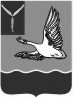 АДМИНИСТРАЦИЯ  ПОДЛЕСНОВСКОГО  муниципального образования  МАРКСОВСКОГО МУНИЦИПАЛЬНОГО РАЙОНА САРАТОВСКОЙ   ОБЛАСТИ                                                           ПОСТАНОВЛЕНИЕОт   ___________ 2019 г .№  ____ Об утверждении схем размещения мест (площадок)накопления твердых коммунальных отходовна территории Подлесновского муниципального образования  Марксовского муниципального района В соответствии со статьей 13.4 Федерального закона «Об отходах производства и потребления», Постановлением Правительства Российской Федерации от 31.08.2018 г. № 1039 «Об утверждении Правил обустройства мест (площадок) накопления твердых коммунальных отходов и ведения их реестра»ПОСТАНОВЛЯЮ:         Утвердить схему размещения мест (площадок) накопления твердых коммунальных отходов на территории Подлесновского муниципального образования (приложение 1).Специалисту администрации Подлесновского муниципального образования  (Бычковой Н.А.) обеспечить:- формирование и ведение на бумажном носителе и в электронном виде реестра мест (площадок) накопления твердых коммунальных отходов на территории Подлесновского муниципального образования  с указанием в нем данных  о нахождении мест (площадок) накопления твердых коммунальных отходов, о технических характеристиках мест (площадок) накопления твердых коммунальных отходов,  о собственниках мест (площадок) накопления твердых коммунальных отходов, об источниках образования твердых коммунальных отходов, которые складируются в местах (на площадках) накопления твердых коммунальных отходов;- рассмотрение заявок о создании места (площадки) накопления твердых коммунальных отходов.Утвердить форму заявки о включении сведений о месте (площадке) накопления твердых коммунальных отходов в реестр накопления твердых коммунальных отходов на территории Подлесновского муниципального образования (приложение 2).Настоящее постановление вступает в силу с момента его обнародованияНастоящее постановление  разместить на официальном сайте администрации Подлесновского муниципального образования  в сети Интернет  http:/podlesnovskoe.mo64.ru/Контроль за исполнением настоящего постановления оставляю за собой.Временно исполняющий полномочияглавы Подлесновского МО                                                                                                Кузьминова С.А.